Understanding Place Value Within 10002.NBT.A Conceptual Understanding Mini-Assessment by Student Achievement PartnersOVERVIEWThis mini-assessment explores the important cluster 2.NBT.A: “Understand place value.” The most important standard in this cluster is 2.NBT.A.1, which sets an expectation that grade 2 students will understand the key ideas of place value for three-digit numbers. The other three standards in this cluster should be thought of as supports for, and evidence of, attaining standard 2.NBT.A.1, rather than as separate items coequal with 2.NBT.A.1 on a to-do list. This mini-assessment is designed for teachers to use either in the classroom, for self-learning, or in professional development settings. This mini-assessment can help educators:See examples of how to assess for conceptual understanding;Identify strengths and weaknesses in students’ understanding of place value to 1000—whether before, during, or after teaching aspects of this material;Appreciate the intricacies of the place value system;Illustrate CCR-aligned assessment problems;Illustrate best practices for writing tasks that allow access for all learners; andSupport mathematical language acquisition by offering specific guidance. The mini-assessment also shows how teachers can target conceptual understanding with brief problems. Each question is designed in such a way that the best sign of understanding is a correct answer. Teachers can also question students about the thinking that led to their answers, individually or in a group setting (and students can question each other).  MAKING THE SHIFTSThis mini-assessment promotes strong focus in the classroom; place value is at the heart of the major work of grade 2. In terms of coherence, cluster 2.NBT.A connects tightly to cluster 2.NBT.B; builds directly on standard 1.NBT.B.2 from first grade; and feeds directly into cluster 3.NBT.A in third grade. This mini-assessment targets conceptual understanding, one of the three elements of rigor. A CLOSER LOOKThere are three fundamental components of the place value system:Base-ten units: Number sense requires having a feel for the sizes of base-ten units of ones, tens, and hundreds.Flexible bundling and unbundling: Base-ten units can be broken down and built back up in different ways. By definition, ten ones make a larger unit called “a ten.” By definition, ten tens make a larger unit called “a hundred.” And by definition, ten hundreds make a larger unit called “a thousand.” Therefore, it is equally true that a hundred ones make a hundred; a thousand ones make a thousand, and a hundred tens also make a thousand. Bundling and unbundling are central ideas in developing computation algorithms. Rods, flats, and cubes are good for illustrating the ways to bundle and unbundle base-ten units. Positional notation: According to convention, the location of each digit in a multi-digit number corresponds to a particular base-ten unit. Also, the digit itself tells how many copies of that unit are in the number. So, 908 is 9 hundreds and 8 ones. Understanding place value is having number sense of the base-ten units, understanding how these units are bundled and unbundled at will, and connecting this understanding to the positional notation system. That means understanding all three of these things in connection with one another. So for example, working with rods, flats, and cubes alone won’t by itself teach place value, because these manipulatives do not have any connection to positional notation. The place value system belongs to the art of writing. Working with place value requires writing numbers with an understanding of how they name quantities. That is important as students learn computational algorithms based on principles of place value.
Connecting the Standards for Mathematical Practice to Grade-Level ContentCluster 2.NBT.A is meaningfully connected to Standards for Mathematical Practice MP2 and MP3.  In their work on understanding place value, students reason abstractly and quantitatively (MP2), connecting quantities with symbols in the place-value system. As students work through these ideas in class, they will have important opportunities to construct viable arguments and critique the arguments of others (MP3). 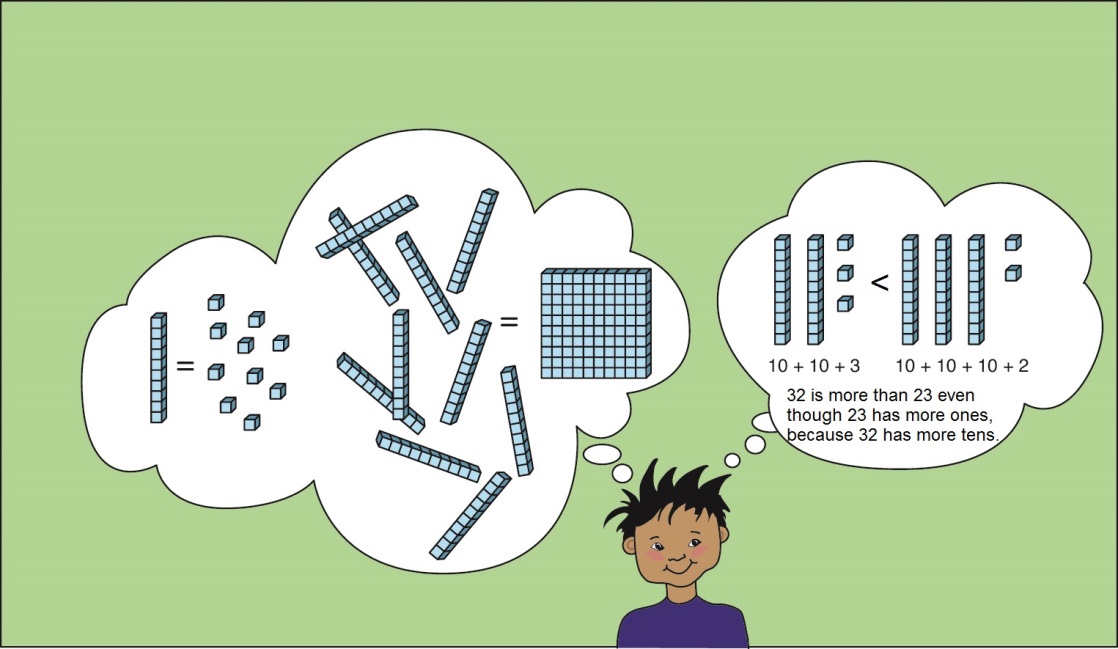 SUPPORT FOR ENGLISH LANGUAGE LEARNERSThis lesson was designed to include specific features that support access for all students and align to best practice for English Language Learner (ELL) instruction and assessment. Go here to learn more about the research behind these supports. Features that support access in this mini-assessment include:Tasks that allow for multi-modal representations, which can deepen understanding of the mathematics and make it easier for students, especially ELLs, to give mathematical explanations. Tasks that avoid unnecessarily complex language to allow students, especially ELLs, to access and demonstrate what they know about the mathematics of the assessment.Prior to this mini-assessment, ensure students have had ample opportunities in instruction to read, write, speak, listen for, and understand the mathematical concepts that are represented by the following terms and concepts: numberdigitcomparisonequationcomparisonhundredtenoneStudents should engage with these terms and concepts in the context of mathematical learning, not as a separate vocabulary study.  Students should have access to multi-modal representations of these terms and concepts, including: pictures, diagrams, written explanations, gestures, and sharing of non-examples. These representations will encourage precise language, while prioritizing students’ articulation of concepts. These terms and concepts should be reinforced in teacher instruction, classroom discussion, and student work (for example, through engagement in mathematical routines). ELLs may need support with the following Tier 2 words found in this mini-assessment:  truefalseblankIn preparation for giving this mini-assessment, teachers should strive to use these words in context so they become familiar to students. It will be important to offer synonyms, rephrasing, visual cues, and modeling of what these words mean in the specific contexts represented in the items in this mini-assessment. Additionally, teachers may offer students the use of a student-friendly dictionary, or visual glossary (example below) to ensure they understand what is being asked of them in each item.Name:								 Date:			Make true equations. Write one number in every blank. Draw a picture if it helps.1)      1 hundred + 4 tens =  ______2)      4 tens + 1 hundred =  ______3)      14 tens =    10   tens +   _____ tens                         = _____ hundred +   4   tens                        = ______4)      7 ones + 5 hundreds =  ______5)      8 hundreds =  ______6)      106 =    1  hundred + _____tens + _____ones7)      106 = _____tens + _____ones8)      106 = _____ones9)      90 + 300 + 4 =  ______Decide whether each comparison is true or false? Write TRUE or FALSE in each blank.10)      2 hundreds + 3 ones > 5 tens + 9 ones	 	______11)      9 tens + 2 hundreds + 4 ones <  924		______12)      456 < 5 hundreds					______Name:								 Date:			Make true equations. Write one number in every blank. Draw a picture if it helps.1)      1 hundred + 4 tens = 1402)      4 tens + 1 hundred = 1403)      14 tens =    10   tens +     4    tens                         =    1   hundred +   4   tens                        =  140 ones4)      7 ones + 5 hundreds =    507	5)      8 hundreds =    800	6)      106 =    1  hundred +   0  tens +   6  ones7)      106 =   10  tens +   6  ones8)      106 =   106  ones9)      90 + 300 + 4 =    394	 Decide whether each comparison is true or false? Write TRUE or FALSE in each blank.10)      2 hundreds + 3 ones > 5 tens + 9 ones	True11)      9 tens + 2 hundreds + 4 ones <  924	True12)      456 < 5 hundreds				TrueSketch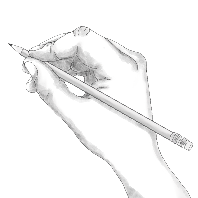 Point•Locate•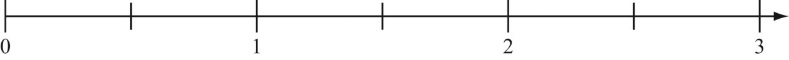 